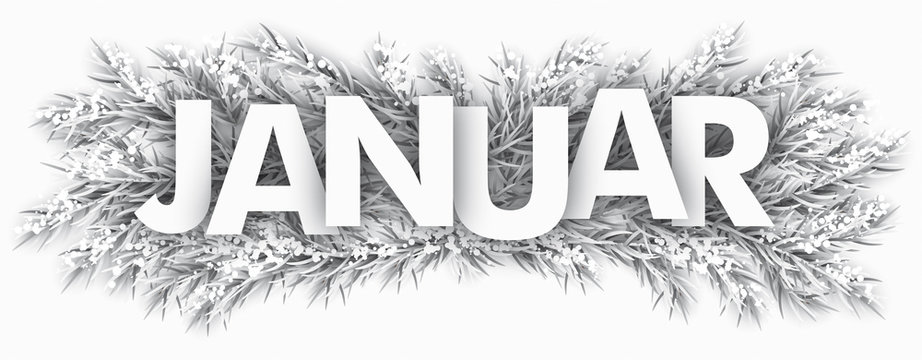 MandagTirsdagOnsdagTorsdagFredagUke: 11.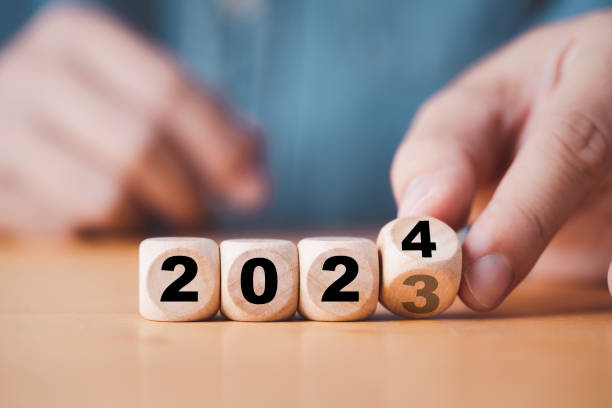 2. Planleggings3. Tur: Skogen 4.Forming/ musikk5.ÅpendagUke: 28.Utedag9. Grupper10.Tur: Sunde skogen11. Forming/ musikk12.Åpendag Uke: 315.Utedag16.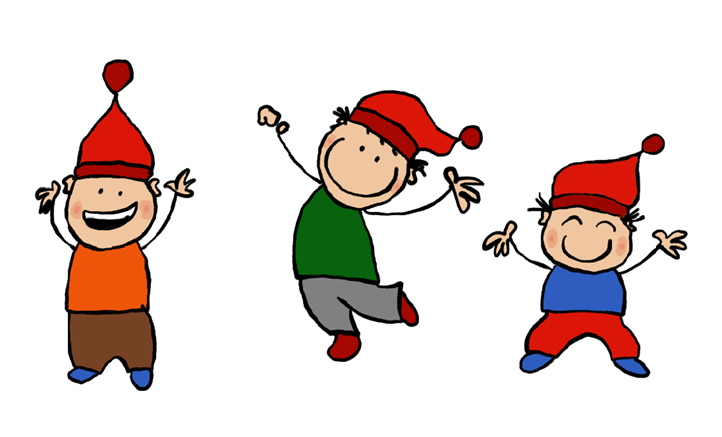 Grupper17.Tur: Mjughaug skogen18. Forming/ musikk19.Åpendag Uke: 422.Utedag23.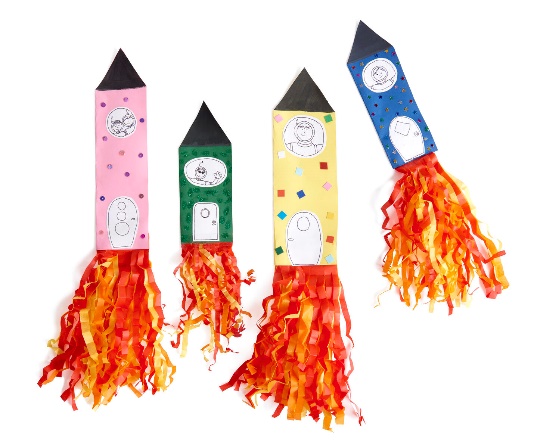 Grupper24.Tur: Bingo i skogen25.Forming/ musikk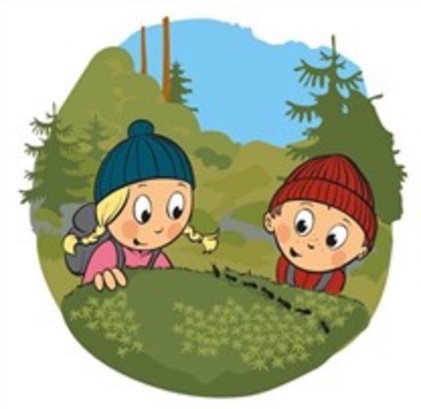 26.Åpendag Uke: 529.UtedagBonart 5 år!!!30.Grupper31.Tur: Sunde skogen